         % А Р А Р                                                                                 ПОСТАНОВЛЕНИЕ    “19” июль  2016 й.                                     №  23                       “19” июля 2016 г.О внесении изменений в постановление Администрации сельского поселения Акъюловский сельсовет муниципального района Хайбуллинский район Республики Башкортостан от 23.12.2015 года № 31 «Об утверждении муниципальной программы  противодействия коррупции в сельском поселении Акъюловский сельсовет муниципального района Хайбуллинский район Республики Башкортостан» В соответствии с пунктом 10 Указа Президента Российской Федерации от 1 апреля 2016 г. № 147 «О Национальном плане противодействия коррупции на 2016-2017 годы», с планом мероприятий раздела 7 Комплексного плана действий по обеспечению правопорядка в Республики Башкортостан на 2016 год, утвержденного распоряжением Главы Республики Башкортостан от 31 декабря 2015 года № РГ-230,  Администрация сельского поселения Акъюловский сельсовет муниципального района Хайбуллинский район Республики Башкортостан постановляет:	1. Внести изменения в постановление Администрации сельского поселения Акъюловский сельсовет муниципального района Хайбуллинский район Республики Башкортостан от 23.12.2015 года № 31 «Об утверждении муниципальной программы противодействия коррупции в сельском поселении Акъюловский сельсовет муниципального района Хайбуллинский район Республики Башкортостан»:- изложить пункт 8 Приложения №1 в новой редакции согласно приложению № 1 к данному постановлению.2. Контроль за исполнением настоящего постановления возложить на управляющего делами Администрации сельского поселения Акъюловский сельсовет муниципального района Хайбуллинский район Республики Башкортостан Билалова Г.З.3. Обнародовать настоящее постановление на информационном стенде Администрации сельского поселения Акъюловский сельсовет муниципального района Хайбуллинский район Республики Башкортостан.Глава сельского поселения                                                Б.И.ИльбаковПриложение № 1 к постановлению Администрациисельского поселения Акъюловский сельсовет муниципального района Хайбуллинский район Республики Башкортостан   от 19 июля 2016 г. №238. Перечень программных мероприятий№ 
п/пМероприятиеСрок исполненияИсполнителиОжидаемый     
результатОрганизация  работы «телефона доверия», официального сайта по приёму обращений граждан о злоупотреблении должностных лиц, а также результатов проверки указанных сообщений; обобщение практики рассмотрения обращений граждан по фактам коррупции1 раз в кварталУправляющий делами Администрации сельского поселенияповышение уровня общественной активности в противодействии коррупции, улучшение взаимодействия органов местного самоуправления с гражданским обществомПроведение анализа обращений граждан на предмет наличия в них информации о коррупционных правонарушениях; обобщение практики рассмотрения обращений граждан и организаций по фактам коррупции1 раз в полугодиеУправляющий делами Администрации сельского поселенияактивизация усилий общественности по противодействию коррупцииПроведение информационно-пропагандистских кампаний, цикла передач в средствах массовой информации по актуальным проблемам антикоррупционной политики, изготовление и распространение печатной продукции для населения с информацией о способах противодействия коррупции и разъяснением законодательства в данной сфере1 раз в полугодиеУправляющий делами Администрации сельского поселенияподдержка общественных инициатив в сфере противодействия коррупции, формирование антикоррупционного общественного сознанияПроведение проверок муниципальных    
служащих  на предмет их участия в предпринимательской деятельности, управления     коммерческими организациями лично,    либо через доверенных лицЕжегодно в июнеУправляющий делами Администрации сельского поселенияАнализ результатов внутреннего финансового контроляЕжегодно в декабреУправляющий делами Администрации сельского поселенияЛиквидация неэффективности и нецелевого использования финансовых средств Проведение инвентаризации муниципального нежилого фонда в целях выявления фактов незаконного использования муниципальных нежилых помещений без надлежащего оформления прав пользования, а также незаконной сдачи арендуемых помещений в субарендное пользование1 раз в полугодиеУправляющий делами Администрации сельского поселенияВыявление и вовлечение в хозяйственный оборот   объектов муниципального нежилого фонда,  не используемых либо используемых не по назначению Проведение мониторинга деятельности комиссии по соблюдению требований к служебному поведению муниципальных служащих и служащих, занимающих муниципальные должности урегулированию конфликста интересов1 раз в кварталУправляющий делами Администрации сельского поселенияВыявление и предупреждение коррупционных проявленийПроведение   антикоррупционной       
экспертизы   нормативных правовых   актов сельского поселения и их проектов,  привлечение независимых экспертов, совершенствование работы по обеспечению проведения независимой антикоррупционной экспертизы нормативных правовых актов             в течение годаУправляющий делами Администрации сельского поселения Антикоррупционная 
оптимизация       
нормотворческого  процесса         Обобщение    и распространение    опыта (по   мере    наработки)
проведения   антикоррупционных       
экспертизв течение годаУправляющий делами Администрации сельского поселения Распространение   
положительного    
опыта             Определение  должностных    лиц, ответственных   за обеспечение профилактики коррупционных       правонарушений          Учреждения, организации сельского поселения Усиление          
организованности и профессионализма в
противодействии  коррупции      Регулярное проведение  проверок
соблюдения  муниципальными служащими порядка прохождения
муниципальной службы,  в том   числе   соблюдения ограничений,            предусмотренных  законодательством .  Осуществление работы по формированию у служащих отрицательного отношения к коррупции    в течение годаГлава сельского поселения Обеспечение ранней
профилактики      
коррупционных     
правонарушений   и гласности         
антикоррупционных  мер               Проведение обсуждений практики применения антикоррупционного законодательства с муниципальными служащими (не реже одного раза в год);стимулирование муниципальных служащих к предоставлению информации об известных им случаях коррупционных правонарушений, нарушений требований к служебному поведению, ситуациях конфликта интересов;в течение годаГлава сельского поселения Профилактика      
коррупционных     
правонарушений   Совершенствование работы по выявлению, предотвращению и урегулированию конфликта интересов в отношении лиц, замещающих должности, по которым установлена обязанность принимать меры по предотвращению и урегулированию конфликта интересовПроверка соблюдения служащими ограничений и запретов, требований о предотвращении или урегулировании конфликта интересов, исполнения ими обязанностей, установленных Федеральным законом «О противодействии коррупции».Объективное применение мер дисциплинарной ответственности к муниципальным служащим в каждом случае несоблюдения ими запретов, ограничений и требований, установленных в целях противодействия коррупциив течение годаУправляющий делами Администрации сельского поселенияПрофилактика      
коррупционных     
правонарушений   Проведение работы по анализу сведений, представляемых гражданами, претендующими на замещение должностей муниципальной службыапрельУправляющий делами Администрации сельского поселенияПрофилактика      
коррупционных     
правонарушений   Организация обучения служащих, в должностные обязанности которых входит участие в противодействии коррупции, по антикоррупционным программам дополнительного профессионального образованияв течение годаАдминистрация сельского поселенияПовышение профессионализма в
противодействии  коррупции      Внедрение в деятельность по профилактике коррупционных правонарушений компьютерных программ, разработанных на базе специального программного обеспечения («Справки БК» и «Справки ГС»), в целях заполнения и формирования в электронной форме справок о доходах, расходах, об имуществе и обязательствах имущественного характерадо марта Администрация сельского поселенияПовышение профессионализма в
противодействии  коррупции      Создание       постоянно действующих      каналов связи    руководителей с населением (выездные приемы, "прямые",      "горячие" телефонные  линии, интернет-приемные и др.)в течение годаГлава сельского поселения Организация       
конструктивного   
диалога    органов
государственной   
власти и  местного
самоуправления   с
гражданским       
обществом         Просвещение муниципальных служащих по антикоррупционной тематике и методическое обеспечение профессиональной служебной деятельности муниципальных служащих (разработка памяток по ключевым вопросам противодействия коррупции; организация в рамках проведения конкурсных процедур анкетирования, тестирования или иных методов оценки знания положений основ антикоррупционного законодательства; обеспечение организации различных видов учебных семинаров по вопросам противодействия коррупции (вводный семинар для граждан, впервые поступивших на муниципальную службу; регулярные семинары по ключевым вопросам противодействия коррупции, затрагивающим всех или большинство муниципальных служащих; специальные семинары в случае существенных изменений законодательства в сфере противодействия коррупции, затрагивающих муниципальных) служащих; проведение регулярной работы по разъяснению исполнения требований антикоррупционного законодательства муниципальными служащими, увольняющимися с муниципальной службы, чьи должности входили в перечень, установленный в соответствии с Указом Президента Российской Федерации от 21 июля 2010 г. № 925 «О мерах по реализации отдельных положений Федерального закона «О противодействии коррупции»; ознакомление служащих с изменениями положений законодательства Российской Федерации о противодействии коррупциив течение годаУправляющий делами Администрации сельского поселенияПовышение профессионализма в
противодействии  коррупции      Совершенствование системы внутреннего финансового аудита и повышение эффективности целевого использования бюджетных средствв течение годаГлава сельского поселения Профилактика      
коррупционных     
правонарушений   Совершенствование системы учета муниципального имущества и повышение эффективности его использования.  Проведение  анализа итогов        проводимых конкурсов и аукционов по продаже объектов муниципальной    собственности  с   целью выявления фактов незаконного занижения их
стоимости               в течение годаГлава сельского поселения Выявление и пресечение        
коррупционных     
правонарушений;   
профилактика      
правонарушений   и
злоупотреблений   Организация   проведения социологического  опроса представителей   малого и среднего   предпринимательства   по вопросам   их взаимоотношений   с контролирующими,   надзорными   и   другими государственными  органами. Анализ  данных о   выявленных  фактах избыточного   административного    давления   на предпринимателей        в течение годаУправляющий делами Администрации сельского поселенияУстранение        
(снижение)        
избыточного       
административного 
давления          Организация   проведения "круглых         столов" представителей исполнительной   власти, предпринимателей       и общественности в целях обмена мнениями по вопросам взаимоотношения власти    и     бизнеса, разработки согласованных
мер  по  обеспечению   в рамках  закона   свободы экономической деятельности,   снижению административного  давления.Содействие в принятии подведомственными организациями и учреждениями в соответствии со статьей 13.3 Федерального закона «О противодействии коррупции» мер по предупреждению коррупции и контроль за их реализацией              в течение годаАдминистрация сельского поселения Обеспечение свободы           
экономической     
деятельности     в
рамках  закона, снижение          
административного 
давления          Проведение   комплексных целевых   проверок   на предмет выявления
нарушений в сферах,  где наиболее          высоки коррупционные риски:     при регистрации прав;   при  предоставлении земельных  участков  для строительства жилья, торговых   объектов  и объектов,   используемых коммерческими организациями;  при   сдаче   в   аренду
муниципального имущества коммерческим организациям    Повышение эффективности противодействия коррупции при учете и использовании  муниципального имущества, в том числе осуществление работы по недопущению возникновения конфликта интересов в данной сфере деятельности (проведение анализа аффилированных связей должностных лиц, участвующих в принятии решений о предоставлении муниципального имущества, с физическими и юридическими лицами - получателями имущества)в течение годаГлава сельского поселения Ранняя            
профилактика      
правонарушений   и
злоупотреблений  в
этих сферах;      
выявление  и пресечение        
коррупционных     
правонарушений    Повышение эффективности противодействия коррупции при осуществлении закупок товаров, работ, услуг для муниципальных нужд, в том числе осуществление работы по недопущению возникновения конфликта интересов в данной сфере деятельности (проведение анализа аффилированных связей членов закупочных комиссий с участниками закупок)в течение годаУправляющий делами Администрации сельского поселенияСовершенствование работы по противодействию коррупцииОбеспечение проведения социологических исследований для оценки уровня коррупции в сельском поселении в течение годаУправляющий делами Администрации сельского поселенияСовершенствование работы по противодействию коррупцииПовышение эффективности информационно-пропагандистских и просветительских мер, направленных на создание в обществе атмосферы нетерпимости к коррупционным проявлениям Отражение  в   средствах массовой информации,  на информационных  стендах, на   сайтах    в    сети Интернет   сведений    о фактах   привлечения   к ответственности    должностных лиц за коррупционные    правонарушения          в течение годаУправляющий делами Администрации сельского поселенияФормирование      
антикоррупционного общественного     
мнения            Содействие общественным организациям в проведении просветительских мероприятий по антикоррупционной тематике.Реализация с участием общественных объединений, уставной задачей которых является участие в противодействии коррупции, и других институтов гражданского общества комплекса организационных, разъяснительных и иных мер по соблюдению служащими запретов, ограничений и требований, установленных в целях противодействия коррупциив течение годаУправляющий делами Администрации сельского поселенияФормирование      
антикоррупционного общественного     
мнения            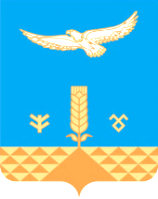 